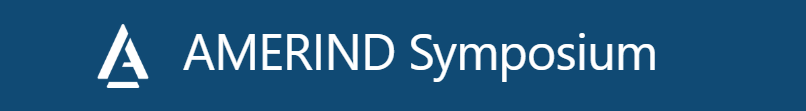 AMERIND 2019 October Symposium AgendaWednesday Oct 9th1-5 p.m. Registration and Badge pick-upThursday Oct 10th9-9:30 a.m. Opening Session
9:30-12:00 p.m.
• Derek Valdo, CEO, AMERIND
• Legal Hot Topics12-1 p.m. Lunch on your own1:30-5:00 p.m.
• AMERIND Risk Critical Infrastructure
• Cyber Security NAS
• Risk Management TopicFriday Oct 11th8-10:00 a.m.
• Workplace Violence/Active Shooter
• Tribal Workers’ Compensation15 Min Break10:15-12:00 p.m.
• Risk Management pertaining to healthcare12:00 p.m. Adjourn